  Fachbereich 5								          Bremen, 30.01.2013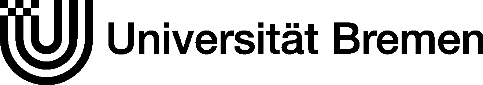   Geowissenschaften								                   Tel. 218-65012  Geschäftsstelle des Promotions-						                 Fax 218-656020  ausschusses Dr. rer. nat.							   steinfeld@uni-bremen.de  Susanne Steinfeld - FB 5/2Sehr geehrte Gutachterin, sehr geehrter Gutachter,vielen Dank für ihre Bereitschaft die vorliegende Dissertationsschrift zu begutachten. Wir möchten Sie bitten, ihr Gutachten unter Zuhilfenahme des anliegenden Fragebogens zu verfassen. Wir versprechen uns davon eine einheitlichere Strukturierung der Gutachten, bei gleichzeitig erhöhter Transparenz und Nachvollziehbarkeit der Bewertung.Darüber hinaus möchten wir das Verfahren für sie vereinfachen und weisen ausdrücklich darauf hin, dass keine ausführliche Zusammenfassung der zu begutachtenden Dissertationsschrift notwendig ist.Mit freundlichen GrüßenProf. Dr. Thomas PichlerVorsitzender des Promotionsausschusses, FB5Kandidat/in: Titel der Dissertation:Gutachter:Bitte beurteilen Sie die Dissertation unter Berücksichtigung der folgenden Kriterien und wenden dabei das angegebene Bewertungsschema an. Bitte begründen Sie kurz die jeweilige Bewertung, insbesondere bei extremen Bewertungen von 1 oder 5. KriterienOriginalität und Aktualität							Bewertung: Begründung:Klarheit der Hypothesen und Argumente	 				Bewertung: Begründung:Nachvollziehbarkeit der Methoden					Bewertung: Begründung:Kritische Diskussion der Ergebnisse; Berücksichtigung der relevanten Literatur 											Bewertung: Begründung:Wissenschaftlicher Fortschritt						Bewertung: Begründung:Organisation und Struktur der Arbeit; bei kumulativen Arbeiten: ist der Forschungszusammenhang der Einzelbeiträge herausgearbeitet?													Bewertung: Begründung:Qualität der Abbildungen und Tabellen					Bewertung: Begründung:Sprachliche und stilistische Merkmale					Bewertung: Begründung:Erkennbarer Eigenanteil							Bewertung: Begründung:Bei kumulativen Arbeiten: Status der Manuskripte			Bewertung: Begründung:Verhältnis Ergebnisse/zeitlicher Aufwand				Bewertung: Begründung:Gesamteindruck 								Begründung:Prädikatsvorschlag (Bitte vergeben Sie nur ganze Noten: rite, cum laude, magna cum laude, summa cum laude)Datum: 								Unterschrift: Bewertungsschema (0, 1-5)0 = nicht zutreffend 1 = herausragend (summa cum laude)2 = sehr gut (magna cum laude)3 = gut (cum laude)4 = unterdurchschnittlich (rite)5= nicht erfüllt Anmerkung: Der Prädikatsvorschlag sollte auf Basis der folgenden Teilbewertungen nachvollziehbar sein.  Falls z.B. alle Kriterien mit 2 bewertet wurden, ist ein Prädikatsvorschlag von magna cum laude erwartungsgemäß.  In der Regel werden Sie jedoch zu verschiedenen Teilbewertungen gelangen.  Die Gewichtung der unterschiedlichen Kriterien zur Ermittlung des Prädikatsvorschlags liegt in Ihrem Ermessen und hängt auch von der Struktur und dem Inhalt der Arbeit ab. 